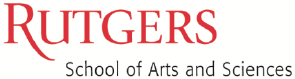 01:377:415 Lifestyles of the Mediterranean Winter 2025 Itinerary  Students traveling from the USA must fly on January 6, 2025, to arrive in Athens on January 7, 2024, at 7:00 pm for the start of the course.Notes: A daily briefing* will be sent every evening via the CANVAS course with daily updates, meeting times and all logistics. *Due to the experiential nature of the course, we ask students to be flexible and understand that all activities are subject to change.Breakfast is included and will be available at both hotels.Tuesday, January 7, Arrival DayCheck in at “Athens Coast” Hotel.   The course officially starts at 7:00 pm. Students are responsible for their own transfer to the Athens Coast Hotel. We will review various options and provide information at the pre departure meeting. https://www.athenscoasthotel.gr/. 7:00 pm Meet the group for a brief overview of the course. We will walk together to the Welcome DinnerWednesday, January 8, Connecting Ancient History with Contemporary Way of LivingMorning- Program Logistics-overview of the course itinerary, schedule, academic content, topics, projects, etc.Athens city bus tour Visit to the Acropolis Museum, Parthenon and Plaka (historical & Shopping Area).  Guided Tour of the Acropolis Museum and then you will be able to extend your time in the museum, visit the Parthenon and walk around Athens to see the sights. Faculty will provide maps, a historical app, and suggestions for your itinerary. Uber and lunch supplement provided.Thursday, January 9, Introduction to Healthy LifestylesMorning- Lecture: “Introduction to Healthy Lifestyles” Study and Free Day after 11:00 am. Quiz 1 opensPack all luggage for travel day on Saturday.Friday, January 10, Production, Nutritional Value and Healthy Benefits of WineMorning & Afternoon- Travel Day to Nafplio/Winery TourLecture and educational activities at “Skouras” winery, production, maturation & bottling of wine & wine tasting Travel to Nafplio by course bus - check in to “Hotel Agamemnon.”https://www.nafplioagamemnon.gr/LunchEvening-Study & Free TimeSaturday, January 11, Traditional Religious Practices and Stress Management in Greece Lecture “Religiosity and Spirituality”Visit religious/historical sites. Practice stress management techniques. Museum of NafplionLunchEvening-Study & Free TimeSunday, January 12, Study and Free TimeStudy & Free TimeMonday, January 13, Socialization and Stress Management - Traditional Dancing WorkshopMorning- Project Review and Assignment for “Be a Guide for a day”Afternoon - Dancing Workshop & LunchAfternoon- Faculty review one on one of project outline/first draft of projectProject Outlines due at 11:59 pmEvening-Study & Free TimeTuesday, January 14, Lecture - The role of Physical Activity on human healthEarly Morning- Physical Activity-HikeAfternoon - Hike to “Karathonas” beach, exploring local geology and wild flora, discussion on patterns of physical activity and health & swimming. LunchQuiz 3 opensEvening-Study & Free TimeWednesday, January 15, “Effects of Lifestyle Medicine on Human Health” - Traditional Mediterranean Market- SeasonalityMorning- Harvard Center for Hellenic Studies- “Lecture on the Effects of Lifestyle Medicine on Human Health”.Morning- Walking tour at an open “laiki” market (farmer’s market), discussion on Mediterranean markets, tasting of local & seasonal Mediterranean products. Afternoon - LunchEvening-Study & Free TimeThursday, January 16, Ancient Greece- Arts & Healing, Olive OilMorning-Guided tour of archaeological sites: visit to the ancient theater of Epidaurus & the Sanctuary of Asklepios, Student group work “Be a Guide for a day.”Afternoon – Guided Tour of “Epidaurus olive oil domain”Olive oil tasting & light lunch.Quiz 4 opensEvening-Study & Free TimeFriday, January 17, Dairy in the Mediterranean Diet, Forest BathingMorning- Traditional Greek Breakfast Afternoon - Cooking WorkshopLunchEvening-Study & Free TimeSaturday, January 18, Study DayAll Day Study Day & Free Sunday,  January 19, Student Presentation and Overall ReflectionsMorning- Student PresentationsLunch BreakAfternoon - Student Presentations & Course EvaluationsEvening-Farewell DinnerMonday,  January 20,  Travel DayTravel from Nafplio to Athens International Airport for Departures. Note: Departure time from Athens Airport should be scheduled no earlier than 12 noon. 